                   بسم الله الرحمن الرحيم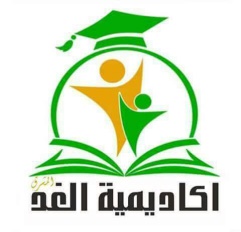 الخطة الدراسية لمنهاج دبلوم مهني تصميم الازياء والخياطة (300 ساعة لمدة 9 شهور )اسم المدرب : دورات الخياطةأولا. دورة متقدمة في تصميم الازياء والخياطةاسم المدرب : 65التكلفة:100 دينارثانيا: الدورات المفردة:دورة متقدمة في تصميم والازياء (نظري)   25دينار                          20 ساعة            تعلم رسم وتلوين الأزياء الاحترافي  نظري 30 دينار                         20 ساعةالقص والخياطة والمشغل وتأثيرات الاقمشة    75 دينار                     30 ساعةالتصميم الالكتروني وتكنولوجيا التطبيقات الفنية في الملابس  85 دينار    60 ساعةالرقماسم المساق / المحور الدراسي اسم المساق / المحور الدراسي الساعات الاسبوعية مجموع الساعات الكلية مجموع الساعات الكلية 1.مقدمة في تصميم والازياء222302.تعلم رسم وتلوين الأزياء الاحترافي222303.التصميم الالكتروني وتكنولوجيا التطبيقات الفنية في الملابس333454.القص والخياطة والمشغل وتأثيرات الاقمشة 333455.تنفيذ ملابس (1) 222306.تنفيذ ملابس (2) 222307.إنتاج الملابس الجاهزة صناعيا222308.مشروع تخرج (عملي)  12121260الرقماسم المساق / المحور الدراسي مجموع الساعات الكلية مجموع الساعات الكلية 1.مقدمة في تصميم والازياء52.تعلم رسم وتلوين الأزياء الاحترافي103.القص والخياطة والمشغل وتأثيرات الاقمشة154.تنفيذ الملابس وإنتاج الملابس الجاهزة صناعيا(عملي)30